Министерство образования и науки Российской ФедерацииФедеральное государственное бюджетное образовательное учреждениевысшего образования«Ульяновский государственный педагогическийуниверситет имени И.Н. Ульянова»Кафедра русского языка, литературы и журналистикиКУРСОВАЯ РАБОТА«Изучение творчества З.Н. Гиппиус с применением проектной технологии».Студентки 4 курса, группы РЛ-16-1Специальность / Направление подготовки:44.03.05. Педагогическое образование (с двумя профилями). БакалавриатСпециализация / Профиль: «Русский язык и литература»Евтухиной Анастасии ЮрьевныНаучный руководитель: кандидат филологических наук, доцент кафедры русского языка, литературы и журналистики Бражкина Н.А._________________                                 ____________/_____________(оценка цифрой и прописью) 			(подпись науч. руководителя / расшифровка подписи)_________________                                  	_______________(количество баллов) 					(дата)_________________  №  __________(дата)                (журнал регистрации)_______________________________(должность регистрирующего)______________/________________(подпись / расшифровка)Ульяновск  2020 г.Содержание.Введение……………………………………………………………………...............31. Современная образовательная технология на уроках литературы в школе…..51.1 Роль и значение образовательных технологий в современном учебном процессе в школе…………………………………………………………………….51.2 Технология проектной деятельности на уроках литературы в школе……...132. Теоретические основы изучения малой прозы З.Н. Гиппиус в школе……….212.1 Общие представления особенностей творчества З.Н. Гиппиус……………..212.2 Малая проза З.Н. Гиппиус в литературоведческом исследовании………….253. Изучение     творчества З. Гиппиус  с использованием проектных технологий…………………………………………………………………………..293.1 Обзор школьных программ…………………………………………………….293.2 Методика обучения литературе об изучении творчества З. Гиппиус в школе………………………………………………………………………………...303.3 План-сценарий урока литературы в 11 классе на тему «Малая проза З. Гиппиус» с применением проектных технологий………………………………..354. Заключение..…....…………...…………………………………………………....52Литература…………………………………………………………………………..43ВведениеАктуальность работы.  Одна из важнейших задач современной школы- это научить детей самостоятельно добывать знания и применять их на практике. Эта задача обоснована объективной реальностью, так как любые полученные знания рано или поздно устаревают, отсюда и следует потребность в их постоянном обновлении. В наше время перед учителями стоит задача — помочь учащимся сформировать навыки поиска и отбора новой информации из различных источников, овладеть различными приёмами и навыками учения.В Федеральном государственном образовательном стандарте достаточно четко обозначены такие приоритеты образования, как формирование: активной жизненной позиции; самостоятельности в определении своих целей и планировании путей их достижения; способности нести ответственность за свои действия; осознанного подхода к выбору решений; критичности в оценке своих поступков и окружающих событий и др. Проектная деятельность как раз является одним из направлений личностно - ориентированного обучения. Данный вид деятельности позволяет ученикам овладеть умением рассматривать проблему в целостности её характеристик, устанавливать причинно-следственные связи, интегрировать знания из разных областей науки, искать новые пути решения.Творчество З.Н. Гиппиус на данный момент не подлежит всестороннему изучению в школе, что является упущением с точки зрения формирования целостного взгляда на личность и творчество автора. Однако эта проблема может быть решена с помощью внедрения в учебный процесс упущенных аспектов творчества в качестве тем для проектной деятельности.Объект. Процесс организации проектной деятельности на уроках литературы по теме «Творчество З.Н. Гиппиус».Предмет. Особенности организации проектной деятельности на уроках литературы по теме «Творчество З.Н. Гиппиус».Цель. Формирование теоретических знаний в области современных образовательных технологий, в частности, о методе проектной деятельности; овладение навыками проектирования урока с применением проектной технологии.Задачи. раскрыть понятие проектной деятельности и изучить типы и формы проектной деятельности.изучить историю развития и сущность проектной деятельности (метода проектов) в системе образования;рассмотреть этапы осуществления проекта;обозначить особенности творчества З.Н. Гиппиус, а также его место в литературоведческих исследованиях.разработать план-сценарий урока по теме «Творчество З.Н. Гиппиус» с применением проектной технологии.1. Современная образовательная технология на уроках литературы в школе.Роль и значение образовательных технологий в современном учебном процессе в школе.Особенность федеральных государственных образовательных стандартов общего образования - их деятельностный характер, который ставит главной задачей развитие личности ученика. Современное образование отказывается от традиционного представления результатов обучения в виде знаний, умений и навыков; формулировки ФГОС указывают на реальные виды деятельности. Поставленная задача требует перехода к новой системно-деятельностной образовательной парадигме, которая, в свою очередь, связана с принципиальными изменениями деятельности учителя, реализующего новый стандарт. Также изменяются и технологи обучения, внедрение информационно-коммуникационных технологий (ИКТ) открывает значительные возможности расширения образовательных рамок по каждому предмету в общеобразовательном учреждении.В этих условиях традиционная школа, реализующая классическую          модель образования, стала непродуктивной. Уход от традиционного урока через использование в процессе обучения новых технологий позволяет устранить однообразие образовательной среды и монотонность учебного процесса, создаст условия для смены видов деятельности обучающихся, позволит реализовать принципы здоровьесбережения.В первую очередь, определимся с сущностью понятия «образовательная технология».В педагогической литературе встречаются такие понятия как «педагогическая технология», «образовательная технология», «технология обучения», «технология воспитания». Два последних понятия подчеркивают специфику процессов обучения и воспитания, а вот два первых обычно употребляются в качестве синонимов. Разграничим значения этих двух понятий.Согласно словарю Ожегова, технология – это совокупность производственных методов и процессов в определенной отрасли производства, а также научное описание способов производства. Важнейшая черта технологии – это планирование ожидаемого результата деятельности и ориентация на его достижения. Наиболее общая трактовка этого понятия состоит в том, что технология представляет научно и (или) практически обоснованную систему деятельности, применяемую человеком в целях преобразования окружающей среды, производства материальных или духовных ценностей.По мнению М. В. Кларина, педагогической технологией обычно называют направление зарубежной педагогики, которое имеет целью повышение эффективности образовательного процесса, гарантированное достижение обучаемыми запланированных результатов обучения. Само словосочетание «педагогическая технология» является неточным переводом с английского «an educational technology», что более правильно было бы обозначить как «образовательная технология».В. В. Гузеев определил, что данные понятия относятся к разным образовательным парадигмам. В современных условиях благодаря полипарадигмальному подходу они могут сосуществовать вместе, однако при детальном рассмотрении становится ясна разность этих понятий. Используется также понятие «технологический подход к обучению и воспитанию», что можно определить как процесс конструирования педагогического процесса в самом общем виде, представление его в форме алгоритма, без учета специфики отдельных шагов. В другом контексте технологический подход к обучению есть точное инструментальное управление учебным процессом и достаточно гарантированное достижение поставленных учебных целей. Поэтому, характеризуя содержание понятия «технология» в педагогике, необходимо осознавать неоднозначность его трактовки.В настоящее время существует несколько подходов к определению понятия «педагогическая технология». Г. К. Селевко выделяет четыре:Педагогическая технология как разработка и применение средств, инструментария, аппаратуры, учебного оборудования и ТСО для учебного процесса. (Данной концепции придерживались Б. Т. Лихачев, С. А. Смирнов и др.)Педагогическая технология как способ (модель, техника) решения педагогических (учебных) задач или процесс коммуникации, основанный на определенном алгоритме, программе, системе взаимодействия участников педагогического процесса (В. П. Беспалько, М. А. Чошанов, В. А. Сластенин, В. М. Монахов, Н. Е. Щуркова и др.)Педагогическая технология как научное направление, область знания, занимающаяся конструированием оптимальных обучающих систем и опирающаяся на данные социальных, управленческих и естественных наук (П. И. Пидкасистый, В. В. Гузеев и др.)Педагогическая технология как многомерное понятие, многоаспектный подход; предлагается рассматривать педагогические (образовательные) технологии как многомерный процесс (М. В. Кларин, В. В. Давыдов, Г. К. Селевко и др.)Также Г. К. Селевко отмечает, что понятие «педагогическая технология» используется на трёх разных уровнях:Общепедагогическом (общепедагогическом) уровне, на котором характеризуется целостный образовательный процесс в данном регионе, учебном заведении, на определенной ступени обучения. На этом уровне педагогическая технология синонимична педагогической системе.Частнометодическом (предметном) уровне. Здесь педагогическая технология представляет собой систему методов и средств для реализации образовательного процесса в рамках одного предмета, класса, преподавателя.Локальном (модульном) уровне, на котором понятие «педагогическая технология» представляет собой совокупность методов и средств для решения частных воспитательных задач.Из этого следуют следующий признаки технологии:процессуальный двусторонний характер взаимосвязанной деятельности учителя и учащихся; совокупность приемов, методов;проектирование и организация процесса; наличие комфортных условий.Понятие «образовательная технология» появляется в 90-е годы, когда возникает необходимость найти данному понятию место в терминологическом ряду. Т.И.Шамова и Т.М.Давыденко трактуют образовательную технологию как процессную систему совместной деятельности учащихся и учителя по проектированию (планированию), организации, ориентированию и корректированию образовательного процесса с целью достижения конкретного результата при обеспечении комфортных условий участникам.В модели обучения образовательной технологии можно выделить два уровня. Верхний ярус — методы и формы — относится к дидактике, нижний ярус составляет педагогическую технику (средства и приемы) и, будучи дополнен личностными особенностями преподавателя (интуиция, манера поведения, мимика, жесты, отношения и так далее), является педагогическим искусством.В структуру образовательной технологии входят:а) концептуальная основа; б) содержательная часть обучения; - цели обучения - общие и конкретные; - содержание учебного материала; в) процессуальная часть - технологический процесс; - организация учебного процесса; - методы и формы учебной деятельности школьников; - методы и формы работы учителя; - деятельность учителя по управлению процессом усвоения материала - диагностика учебного процесса.Любая образовательная технология включает в себя: целевую направленность; научные идеи, на которые опирается; системы действий преподавателя и учащегося (в первую очередь в категориях управления); критерии оценки результата; результаты; ограничения в использовании. Итак, современную технологию характеризуют следующие позиции: технология разрабатывается под конкретный педагогический замысел, в основе ее лежит определенная методологическая, философская позиция автора (различают технологии процесса передачи знаний, умений и навыков; технологии развивающей педагогики); технологическая цепочка действий, операций, коммуникаций выстраивается строго в соответствии с целевыми установками, имеющими форму конкретного ожидаемого результата;  функционирование технологии предусматривает взаимосвязанную деятельность преподавателя и учащихся на договорной основе с учетом принципов индивидуализации и дифференциации, оптимальную реализацию человеческих и технических возможностей, использование диалога, общения;  поэтапное планирование и последовательное воплощение элементов педагогической технологии должны быть, с одной стороны, воспроизведены любым преподавателем и, с другой, гарантировать достижение планируемых результатов всеми учащимися;  органической частью образовательной технологии являются диагностические процедуры, содержащие критерии, показатели и инструментарий измерения результатов деятельности. Из этого следует, что понятие образовательная технология отходит от жестко заданного алгоритмического подхода, в котором находится понятие педагогическая технология, и предполагает учет критериев выбора или построения оптимальной модели обучения для данных конкретных условий.Обращение к теоретическим основам образовательных технологий показывает, что каждая из них должна удовлетворять ряду требований: концептуальности, системности, управляемости, эффективности, воспроизводимости, гибкости и динамичности. Раскроем их в свернутом виде. Концептуальность: в основе каждой технологии лежит научная идея, включающая философское, психологическое и педагогическое обоснование достижения образовательных целей. Системность: наличие всех признаков системы (логика процесса, взаимосвязь всех его частей, целостность). Управляемость: возможность диагностического целеполагания, планирования, проектирования образовательного процесса, варьирования средствами и методами коррекции результатов. Эффективность: гарантируя результаты, соответствующие образовательным стандартам, технологии должны быть эффективными по результатам и оптимальными по затратам. Воспроизводимость: возможность использования технологий в однотипных образовательных учреждениях и разными педагогами. Гибкость: возможность вариаций в содержательном и процессуальном компонентах технологии для обеспечения комфортности и свободы взаимодействия педагога и обучающихся с учетом конкретных условий педагогической действительности. Динамичность: возможность развития или преобразования технологии в развивающемся образовательном пространстве таким образом, чтобы в условиях изменяющейся парадигмы образования не отсекать «старое», но полезное, а обеспечить эволюционное развитие образовательной технологии. В опыте работы образовательных учреждений используются различные виды образовательных технологий. На сегодняшний день насчитывается больше сотни образовательных технологий. К числу современных образовательных технологий можно отнести:  здоровьесберегающие технологии;   технологии проектной деятельности;  технологии исследовательской деятельности;  информационно-коммуникационные технологии;  личностно ориентированные технологии;  игровые технологии;  технология «ТРИЗ» и др.1.2 Технология проектной деятельности на уроках литературы в школе.Настоящие инновации в сфере педагогики – редкое явление, поэтому при использовании термина «современные педагогические технологии» следует помнить о том, что одни и те же методы и приёмы используются в образовании циклично, каждый раз в новой «обёртке», под воздействием новых педагогических, социальный, культурных веяний. Метод проектной деятельности также нельзя рассматривать как принципиально новый. Он возник еще в 20-е годы прошлого столетия в США. Его называли также методом проблем и связывали с идеями гуманистического направления в философии и образовании, разработанными американским философом и педагогом Дж. Дьюи, а также его учеником В.Х. Килпатриком. Дж. Дьюи предлагал строить обучение на активной основе, через целесообразную деятельность ученика, сообразуясь с его личным интересом ' именно в этом знании. Отсюда чрезвычайно важно было показать детям их личную заинтересованность в приобретаемых знаниях, которые могут и должны пригодиться им в жизни. В России в начале 20 века метод проектной деятельности также довольно активно начинает внедряться в образование, однако в советское время из-за недостаточной продуманности и последовательности осуждается и перестаёт практиковаться.В основе метода проектов - развитие познавательных навыков учащихся, умений самостоятельно конструировать свои знания, умений ориентироваться в информационном пространстве, развитие критического мышления. Этот метод ориентирован исключительно на самостоятельную, ограниченную во времени работу учеников (индивидуальную, парную, групповую). Органично сочетается с групповым подходом к обучению.Метод проектной деятельности предполагает решение какой-либо проблемы с использованием разнообразных методов и средств обучения, а также с применением знаний разных областей науки и творчества. Результат метода проектов должен быть «осязаем»: в случае теоретической проблемы это конкретное её решение, в случае практической – результат, готовый к применению. Дадим определение понятию «метод проектной деятельность». Этимологический словарь Крылова обозначает слово «проект» как заимствование из немецкого, где projekt восходит к латинскому projectum – "предложение, расчет", образованному от глагола projicere – "предлагать".Проектная деятельность - педагогическая технология, ориентированная не на интеграцию фактических знаний, а на их применение и приобретение новых знаний путем самообразования. Метод дает простор для творческой инициативы учащихся и педагога, подразумевает их дружеское сотрудничество, что создает положительную мотивацию ребенка к учебе. "Я знаю, для чего мне надо то, что я познаю. Я знаю, где и как эти знания применить". Эти слова вполне могут служить девизом для участников проектной деятельности.Рассмотрим современную классификацию учебных проектов:Проект может быть групповым и персональным. Каждый из них имеет свои неоспоримые достоинства.Современная классификация учебных проектов сделана на основе доминирующей (преобладающей) деятельности учащихся:практико-ориентированный проект (от учебного пособия до пакета рекомендаций по восстановлению экономики страны);исследовательский проект - исследование какой-либо проблемы по всем правилам научного исследования;информационный проект - сбор и обработка информации по значимой проблеме с целью ее презентации широкой аудитории (статья в СМИ, информация в сети Интернет);творческий проект - максимально свободный авторский подход в решении проблемы. Продукт - альманахи, видеофильмы, театрализации, произведения изо или декоративно-прикладного искусства и т.п.ролевой проект - литературные, исторические и т.п. деловые ролевые игры, результат которых остается открытым до самого конца.Для организации проекта предъявляются такие требования как:проект должен быть включен в процесс обучения и воспитания обучающихся;учащиеся должны обсуждать реально существующие проблемы и ставить перед собой актуальные задачи;деятельность учащихся должна иметь целесообразный характер;работа учащихся должна быть осмысленной и активной;учащиеся должны уметь четко формулировать свои мысли в письменном виде;учащиеся должны анализировать новую информацию, а также участвовать в создании новых идей;конечный вид проекта должен иметь пояснительную записку  - теоретическую часть с титульным листом, в котором указаны все необходимые сведения.Перейдём к рассмотрению применения метода проектов непосредственно на уроках литературы.Литература как учебный предмет является одним из наиболее подходящих для применения проектной деятельности. Преподаватели часто сталкиваются с отсутствием читательского интереса у учеников, нехваткой навыков анализа. По ходу работы над проектом они могут расширить свои знания, повысить интерес к произведениям мировой литературы, «почувствовать» предмет. В данном случае приходится говорить о междисциплинарном подходе – в процессе работы должны быть задействованы знания из курса истории, мировой художественной культуры, музыки.В работе над проектом можно выделить следующие этапы:1. Погружение в проект;2. Организация деятельности;3. Осуществление деятельности;4. Презентация результатов.Из этого следует, что от учеников требуется владение не только знаниями и умениями в области литературоведческой науки, но и организаторскими навыками, а также навыками общения. Действия учителя и ученика на каждом этапе осуществления проекта наглядно изображены в таблице Пахомова Н.Ю.Не менее важной частью урока литературы с применением метода проектов остаётся оценивание работ учащихся, которое может быть осуществимо как самим педагогом, так и учащимися. Гуляева О. Н. в своей статье выделяет следующие критерии оценивания проектов:1. Степень самостоятельности в выполнении различных этапов работы над проектом.2. Степень включённости в групповую работу и чёткость выполнения отведённой роли;3. Практическое использование предметных и общешкольных ЗУН;4. Количество новой информации, использованной для выполнения проекта;5. Степень осмысления использованной информации;6. Уровень сложности и степень владения использованными методиками;7. Оригинальность идеи, способа решения проблемы;8. Осмысление проблемы проекта и формулирование цели проекта или исследования;9. Уровень организации и проведения презентации: устного сообщения, письменного отчёта, обеспечения объектами наглядности;10. Владение рефлексией;11. Творческий подход в подготовке объектов наглядности презентации;12. Социальное и прикладное значение полученных результатов.Подводя итог, можно сказать, что современные образовательные технологии основаны на личностно-ориентированных концепциях воспитания и обучения, задача которых состоит в духовном, эмоциональном и интеллектуальном развитии школьников, помощи в самореализации. Рациональное использование форм и приёмов обучения будет способствовать повышению качества обучения, развитию индивидуальных возможностей учащихся.В частности, технология проектной деятельности направлена на конкретный, осязаемый результат, развитие творческого мышления, возможность применения индивидуальной, парной или групповой работы, инновационность. Применение этого метода на уроках литературы может сделать занятие более интересным и насыщенным, ученики приобретут ценные навыки – умение применять полученные знания в конкретной ситуации, обрабатывать, направлять и адаптировать информацию под конкретный запрос.2. Теоретические основы изучения творчества З.Н. Гиппиус в школе.2.1 Общие представления особенностей творчества З.Н. Гиппиус.Прежде всего стоит отметить, что подавляющему большинству З.Н. Гиппиус известна как поэт серебряного века. Большая часть литературоведческих исследований посвящена её поэзии, в то время как критика, мемуарная и малая проза, драматические произведения остаются на периферии. Литературное окружение ценило Гиппиус прежде всего как поэтессу (со второй половины 80-х гг. - как резкого и авторитетного литературного критика), близкую «старшим символистам» круга «Северного вестника». Автор, со своей стороны, утверждала, что в этот период её «занимало, собственно, не декаденство, а проблемы индивидуализма» и влияние европейского декаденса не ощущала по той причине , что просто «мало читала» французских поэтов.Лирика Гиппиус глубока по мысли, религиозна и совершенна по форме. Поэтесса вышла из круга символистов, для которых литература являлась частью широко понимаемого культурного процесса и средством выражения высшей духовной реальности. Основные темы её поэзии – человек, любовь и смерть. Поэтическое творчество для Зинаиды Гиппиус означает духовный опыт и постоянный философско-психологический спор с собой и с несовершенством земного существования.Ее публицистика — высокого класса, это касается и дневников, и, прежде всего, очень лично написанных портретов А. Блока, В. Брюсова, В. Розанова и др. Здесь, как и в некоторых своих стихах, Зинаида Николаевна резко выступает против большевизма и дает свидетельство своего глубокого почитания свободы человеческого достоинства и русской культурной традиции.Самый неизученный пласт творчества З.Н. Гиппиус – это её малая проза. Именно рассказы поэтесса считала местом концентрации своих творческих сил, относилась к ним даже серьёзнее, чем к поэзии. Несмотря на это, малая проза Гиппиус осталась на периферии её творчества. Однако в контексте изучения развития традиций русской литературы её сборники рассказов могу послужить богатой почвой для исследования.Обратимся к особенностям системы героев малой прозы писательницы. В ней Гиппиус предпочитает изображать людей в пограничных ситуациях. Её герои кажутся непривычными, одинокими, болезненными, подчёркнуто непонятыми. Они декларируют новые ценности: «Я бы не хотела доживать совсем», «А болезнь - это хорошо… Надо ведь умирать от чего-нибудь», рассказ «Мисс Май», 1895. Примером преемственности традиций в изображении героев могут послужить два наиболее ярких образа в прозе Гиппиус – это «тургеневская девушка» и неопытный инфантильный молодой человек, не приспособленный к жизни, болезненно зависимый. В данном случае уместно сопоставление образов Владимира (рассказ З. Н. Гиппиус «Яблони цветут») и Аратова (рассказ И. С. Тургенева «После смерти»). Этих героев роднит неопытность в чувствах, неподготовленность к настоящей женской любви и любые их привязанности обречены на провал. Отношения этих героев (первого — с матерью, второго — с актрисой Кларой Милич) сложно назвать здоровыми, в конце обоих рассказов чувства переходят в одержимость настолько сильную, что оба не гнушаются радикальными мерами. Отсюда тургеневская традиция получает своё развитие через синтез мотивов «любовь» и «смерть», которые в творчестве писательницы получают оригинальную трактовку: в сюжетах рассказов эти понятия образуют своеобразное единство. В понимании Гиппиус, смерть является способом преодоления преграды между двумя любящими, избавление от мук одиночества и враждебности окружающего мира. Финалом рассказа «Среди мертвых» является предполагаемая смерть Шарлотты на могиле Альберта, что можно назвать избавлением от грядущих несчастий и желаемым соединением с возлюбленным. В новелле «Яблони цветут» герой с подобными «любовными» терзаниями решает лишить себя жизни, так как чувствует мучительную пустоту и вину после смерти матери. Таким образом, любовь в соединении со смертью даёт героям желаемое освобождение и гармонию.В нескольких рассказах первых двух сборников (“Новый люди, “Зеркала”) прослеживаются параллели с героинями малой прозы И.С.Тургенева. В частности, героини рассказов “Мисс Май”, “Легенда”, “Среди мёртвых” сопоставимы с героинями “Трёх встреч”, “Призраков”, “Странной истории”. В это время поэтессу привлекают героини с неопределенным психологическим, социальным и онтологическим статусом. З.Гиппиус притягивает тургеневский тип женщины свой загадочностью, таинственностью. Героиню рассказа “Среди мёртвых” Шарлотту по неизвестным причинам манит всё, что связано с миром мёртвых. Её прототипом можно считать Сусанну, героиню рассказа “Несчастная”.Один из любимых поэтессой образов, цветущий весенний сад, может быть рассмотрен в качестве продолжения чеховской традиции. Для двух писателей этот образ – средство раскрытия персонажей. Каждый из героев рассказа «Чёрный монах» раскрывается через отношение к саду; жизнь всего дома Песоцких – Егора Семёновича и Тани, их гостей, рабочих – это жизнь садоводов. Сад – кормилец дома, любовь и страсть Егора Семёновича, неизбежное будущее Татьяны, детство Коврина. Такой же приём использует Гиппиус в рассказе «Яблони цветут»: если Владимира и Марту сад к себе притягивает, то мать его откровенно не любит и сторонится. По ее мнению, «солнечный свет гораздо беспокойнее полутьмы гостиной».Проза З.Н. Гиппиус проникнута религиозным мировоззрением, которому в некоторых случаях присущ мистицизм. В этом она следует традиции Ф.М. Достоевского, и самым ярким примером может послужить рассказ «Святая плоть». Центральный конфликт рассказа – борьба героини с собственной ненавистью к младшей сестре, страдающей слабоумием. Как и её герои, З. Гиппиус верит в возможность преображения человеческой души путем страдания и покаяния, приобщения ко христианским идеям. В идее рассказа воплощена система религиозно-философских взглядов З. Гиппиус — попытка воссоздания единства духа и плоти. Основная мысль рассказа и мироощущения З. Гиппиус заключается в том, что духовное преобразование человека напрямую связано с Богом («нельзя человеку жить без Бога»). Здесь поэтессой реализует традиционную для русской литературы тему духовного падения и воскрешения при помощи введения евангельских мотивов.Но её герои унаследовали проблематику не только Достоевского, но и Мережковского. («Мы для новой красоты, нарушаем все законы…»). В новелле «Златоцвет» (1896) рассматривается убийство по «идейным» мотивам во имя полного освобождения героя: «Она должна умереть… С ней умрёт всё - и он, Звягин, будет свободен от любви, и от ненависти, и от всех мыслей о ней». Размышления об убийстве перемежаются спорами о красоте, свободе личности, об Оскаре Уайльде и т. д.Следует также отметить, что Гиппиус не копировала слепо, а заново переосмысливала русскую классику, помещая своих героев в атмосферу произведений Достоевского, Тургенева, Чехова. Этот процесс имел большое значение для истории русского символизма в целом.2.2 Творчество З.Н. Гиппиус в литературоведческих исследованиях.Существует множество исследовательских работ, посвященных творчеству З. Гиппиус, но стоит отметить также и то, что особый интерес к творчеству этой личности был присущ зарубежным литературоведам. В то время, когда на родине поэтесса не представляла ни для кого особого интереса, за границей изучались её работы, писались диссертации, береглись её рукописи.Первое серьёзное исследование принадлежит Темире Пахмус: «Zinaida Hippius: An intellectual profile», где рассматривается биография поэтессы, её связь с эпохой, философские взгляды и принципы. Имеются и другие исследования её авторства, например, «Contes d amour», где она стремится воссоздать истинный образ поэтессы. Т. А. Пахмус работала с дневниками, письмами, киносценариями писательницы, пыталась восстановить датировку некоторых прозаических и поэтических произведений, восстанавливала её судьбу в эмиграции.Немалый вклад в исследования творчества З. Гиппиус внесли Олег Маслеников и Ольга Матич.Работы Олега Масленикова заключается в рассмотрении поэтического и литературно-критического наследия писательницы. Так же он занимался изучением её религиозно-философских взглядов.В современном литературоведении с 90-х годов написано и издано около 150 исследовательских работ, посвященных творчеству писательницы. К ним можно отнести Богомолова Н.А, Курганова Е.Я, Николюкина А.Н, Соколова А.Г. Большее количество статей посвящено общему обзору биографии, творческой судьбы писательницы.В примечаниях к произведениям, переиздававшимся в 90-е годы можно найти подробный анализ рассказов. Например, В. Учёнова в предисловии «Мне нужно то, чего нет на свете» дает краткий комментарий к девяти рассказам, анализирует образы героев в качестве способа воплощение «жизненного кредо автора» и делает вывод «Герои большинства рассказов З.Н. Гиппиус захвачены на изгибе, на сломе, на перекрёстке судьбы. Они представлены нам в ситуациях, которые позже будут именоваться экзистенциальным выбором и триумфально пройдут через мировую литературу XX века. З.Н. Гиппиус — у начала этого шествия».На рубеже 20 и 21 веков появляется новый всплеск интереса к творчеству З. Гиппиус. В 2000 г защищаются три кандидатские диссертации по поэзии Гиппиус. Кононов Н.В. Роман 3. Гиппиус «Чёртова кукла» в контексте русской прозы начала XX века, Лейкина Я.Вл. «Поэтический мир Зинаиды Гиппиус 1889-1919» , Мартынова Н.Г. «Творчество Зинаиды Гиппиус: поэтика лирических жанров». Эти работы исследуют философскую сторону стихотворений, их психологические особенности, своеобразие поэзии З. Гиппиус, её новаторство в области стиха.В 2003 г защищена кандидатская диссертация А.Ю. Бисерова «Новое религиозное сознание в творчестве З. Гиппиус. Её целью становится анализ идей нового религиозного сознания и определение роли в формировании философской основы жизни и творчества З. Гиппиус. Так же особый интерес представляют работы Л. У. Звонаревой, А. В. Лаврова, Н. И. Осьмаковой, М. М. Павловой, А. Л. Соболева. В своих исследованиях эти ученые вводят в научный оборот неизвестные читателю тексты, письма, дневники поэтессы, дают к ним свой научный комментарий, исследует отдельные стороны её творчества.Следует отметить, что со временем интерес к литературному наследию Гиппиус в России возрос, что объясняется возможностью открыто говорить о различных политических, философских и религиозных аспектах.В статье «Зеленоглазая Наяда, или белая дьяволица» А. Николюкин отмечает, что очень часто в своих рассказах писательница выступает от имени мужчины, объясняя это «ее ощущением своего превосходства над мужчиной, силой характера, волевым началом». Отсюда и особые героини рассказов Гиппиус- «натуры цельные и сильные в противоположность мужчинам». «Героини Гиппиус — мисс Май, Марта, Маргарет не находят счастья, хотя упорно ищут его на путях к нетрадиционному Третьему Богу как воплощению высшей духовности, единственно способной спасти». Герои малой прозы Гиппиус разнообразны и отображают почти каждый слой общества: «от прислуги до барина, от холодных и непорочных «наяд» до проституток, лощеных правоведов, молодых профессоров, студентов, крестьян, литераторов (особенно ей неприятных), филеров, террористов и агентов охранки». Об интонации, с которой Гиппиус пишет, автор говорит: «В рассказах Гиппиус прочно поселяется скука, съедавшая чеховских героев, бесприютность и отчужденность. Если «двое» встречаются, один из них неизменно оказывается несостоятельным в исходе духовного поединка». Исследовательница Л. Д. Дмитриевская в диссертационной работе «З.Н.Гиппиус – прозаик и поэт (пейзаж и портрет в стиле рассказов 1890-1900 гг.)» выявляет в прозе Гиппиус доминантные функции образов-символов природы (луны, неба, тумана, дома, сада и др.) и приходит к выводу о том, что природный образ предстает: «как портретируемая действительность, создающая фон действия, как философская квинтэссенция, воплощающая религиозно-философские идеи автора (в рассказах «Яблони цветут», «Ведьма», «Луна», «Голубое небо», «Небесные слова»), как средство психологической характеристики, когда он пропущен через восприятие кого-либо из героев (в рассказах «Мисс Май», «Живые и мертвые», «Кабан», «Комета»), как средство создания импрессионистического пейзажа». В разделе «Роль цветового эпитета в создании образа природы в малой прозе З.Гиппиус» Л.Дмитриевская утверждает, что для каждой книги рассказов характерен свой индивидуальный набор эпитета со значением цвета. Помимо основных функций (описания, украшения, пояснения), он служит для «ассоциативной передачи символистской «истины» о мире через диалог внутренних значений нескольких цветовых эпитетов, для отражения психологии персонажа или повествователя через его цветовое восприятие мира». О. Хитальский в диссертации «Категория смерти в поэтическом языке З. Гиппиус: на материале рассказов 1896-1912». Он находит, что в поэтической системе писательницы центральное место занимает категория любви, осмысленная как единственное средство, противостоящее «ужасу смерти». «Религиозная вера, любовь, смерть стали главными константами бытия 3. Гиппиус, одними из основных мотивов творчества, с помощью которого она доводила до сознания читателей свои философские концепции». Оригинальность малой прозы З. Гиппиус вовсе не новизне стилистических приёмов, а в том, как с помощью набора определенных образно-сюжетных построений она доводит до читателей свои мысли. Главной концепцией прозы З. Гиппиус автор считает «путь обновления человека, всего общества с помощью полного духовного перерождения и новой сверхчувственной, неземной любви.Н.Дворяшина в своей диссертации «Феномен детства в творчестве русских символистов» анализирует прозу Гиппиус и устанавливает, что внимание к детству в тематике её рассказов проявилось в полноте созданных детских характеров, глубине их психологического постижения: «Ведущим приемом Гиппиус-психолога является косвенная форма психологизма. Внутреннее состояние ребенка выражено через портрет, мимику, жесты, движения. Мир маленького героя раскрывается и в прямой форме психологического изображения. Особенно эффективным здесь оказывается использование не собственно-прямой внутренней речи, обнажающей мгновения переживаний детского сердца». В прозе Гиппиус автор выявляет константу «дитя-творец», дающее ей основание использовать ребенка в качестве вместилища творческого сознания, «она порой моделирует сюжетные ходы, где дитя — альтер-эго автора, голос, несущий его слово».В заключение стоит отметить, что при изучении преемственности литературных традиций между XIX и XX вв. творчество З.Н. Гиппиус может послужить хорошим иллюстративным материалом развитию типично русских мотивов и образов под влиянием исторических событий и философских веяний начала XX в. Работа с поэзией З.Н. Гиппиус обязательна при изучении течений модернизма, а также революционной поэзии, поэтому для методики преподавания эта тема остаётся актуальной. 3. Изучение творчества З. Гиппиус с использованием проектных технологий.3.1 Обзор школьных программ.Следует отметить, что изучение творчества З. Гиппиус представлено не во всех программах по литературе. Однако даже в тех программах, в которых авторы сочли нужным изучение творчества писательницы, литературное наследие З. Гиппиус представлено исключительно поэзией. Так, например, в программе под редакцией В.Я. Коровиной изучение творчества поэтессы начинается в восьмом классе в пределах темы «русские поэты о Родине, родной природе». Изучаются такие стихотворения, как «Знайте!», «Так и есть!». В следующий раз ученики встречаются с поэзией З. Гиппиус в одиннадцатом классе в контексте изучения творчества поэтов серебряного века. Здесь поэтесса представлена как старший символист наряду с Н. Минским, Д.  Мережковским, В. Брюсовым, К. Бальмонтом. Также З. Гиппиус упоминается в блоке поэтов, представляющих тему России и революции («Трагическое осмысление темы в творчестве поэтов старшего поколения»).В программе  под редакцией Т.Ф. Курдюмовой творчество З. Гиппиус затрагивается один раз в  восьмом классе в рамках темы «История на страницах поэзии ХХ века» (стихотворение «14 декабря»).В программе В.Г. Маранцмана в 11 классе творчество писательницы изучается в контексте темы «От Серебряного века к эпохе социализма. Обзор литературы 10-30-х гг. XX века» . Для анализа составитель предлагает стихотворение «Веселье». В программе под редакцией А.Г. Кутузова З. Гиппиус рассматривается как одна из основоположников русского символизма наравне с В. Брюсовым, Д. Мережковским, К. Бальмонтом. Предполагается системно-комплексный анализ одного из стихотворений поэтессы.3.2 Методика обучения литературе об изучении творчества З. Гиппиус в школе.По программе под редакцией В.Я. Коровиной впервые З. Гиппиус изучается в восьмом классе в рамках темы «русские поэты о Родине, родной природе». Учащимся предстоит подумать над тем, какой видят они родную природу в разные времена года, какое настроение рождают картины природы, пейзажи в душе поэта и какие чувства возбуждают в читателе эти стихотворения. Главным направлением на таких уроках автор считает чтение поэтических произведений учителем и учащимися, обсуждение этого чтения, осмысление прочитанного. Одной из рекомендаций является использование репродукции пейзажных картин известных художников XIX и XX веков, музыкальных произведений. В таких случаях занятия превращаются в уроки-концерты, активно содействующие эмоциональному и эстетическому развитию учащихся.На таких уроках учитель и учащиеся готовят рассказы об авторах, чтение их произведений, комментирование. Кроме того, восьмиклассники подготавливают выставку книг, портреты поэтов, о которых будет идти речь на уроке, звукозапись с авторским (поэты XX века) и актерским чтением.Урок стоит начать со вступительного слова о том, что русские поэты всегда писали о родной природе и Родине. Отношение это не всегда было простым: вспомним стихотворение М. Ю. Лермонтова «Родина» или стихотворение в прозе И. С. Тургенева «Русский язык». Но всегда в стихотворных произведениях поэтов чувствуется любовь к родному краю и боль за то, что совершается на Родине. При изучении стихотворения «Знайте» учителю следует отметить, что оно являлось ответом на слова Блока о том, что революция погубила Россию и что ей уже не восстать из пепла.Уроки, посвященные этой теме, будут представлять собой уроки-раздумья, где каждый выступит либо с рассказом о писателе, либо с чтением стихотворения.Также в восьмом классе творчество З.Н. Гиппиус изучается по программе под редакцией Т.Ф. Курдюмовой, но уже в контексте темы «мотивы былого в лирике 20-го века». Здесь творчество поэтессы интересно с точки зрения темы декабристского восстания, составитель рекомендует к рассмотрению стихотворения «14 декабря», «14 декабря 17 года», «14 декабря 18 г.», в которых передается не только неподдельное восхищение подвигом декабристов, но и его оценка человеком 20-го века. Образы, подлежащие рассмотрению при анализе стихотворений: Рылеев, Голицын, Трубецкой, Муравьев, Пестель. Учителю стоит отметить, что в литературоведении творчество Зинаиды Гиппиус характеризуется как «бешеный накал симпатий и антипатий» и в разборе стихотворения целесообразно сконцентрировать внимание учеников на этой особенности творчества поэтессы. При рассмотрении средств речевой выразительности в стихотворениях необходимо отметить случаи использования аллитерации сонорных и лексического повтора личных местоимений.Ученики вновь встречаются с творчеством поэтессы в 11 классе. По программе под редакцией В. Я. Коровиной З. Н. Гиппиус изучается как одна из старших символистов в рамках темы «Периодизация русского символизма». Изучение данной темы представляет собой работу в группах над биографией и творчеством представителей течений символизма. Так, например, тема работы первой группы звучит как «Религиозно-философское течение русского символизма». Старшие символисты: Д.Н. Мережковский и З.Н. Гиппиус. Учащиеся готовят сообщение о страницах жизни и идейно-эстетических принципах двух поэтов, опираясь на информацию из учебника. Одной из составляющих  работы является анализ стихотворений (составитель программы рекомендует взять «Снежные хлопья», «Электричество» Гиппиус и «Бог», «Дети ночи» Мережковского) и сравнение их идейного наполнения (ответ на вопрос «чем близки стихотворения Гиппиус и Мережковского?»). По выбору учителя может быть осуществлена работа над фрагментом статьи В.С. Соловьева для определения роли его философии в стихотворении «Любовь — одна».По программе В.Г. Маранцмана в одиннадцатом классе изучение стихотворения «Веселье» З. Гиппиус является одним из пунктов раскрытия темы России и революции. Составитель предлагает обратиться к понятиям «революция» и «эволюция» с точки зрения исторического процесса, раскрыть суть антиреволюционных взглядов поэтессы, обозначить стихотворение «Веселье» как проклятье стране, позволившей убить свою свободу. В рамках этой темы будут актуальны дискуссии по вопросам: «Может ли человечество развиваться без революций? Необходимы ли человеческой истории революции?»3.3 План-сценарий урока литературы в 11 классе на тему «Творчество З. Н. Гиппиус» с применением проектной технологии.Образовательные:восстановить полученные ранее знания и продолжить знакомство учащихся с творчеством З.Н. Гиппиус;познакомить учащихся с содержанием выбранных для изучения рассказов З.Н. Гиппиус;расширить представление учащихся о литературной традиции, её природе и значении;стимулировать интерес учащихся к поэтике малой прозы З.Н. Гиппиус;самостоятельная деятельность учащихся по изучению содержания выбранных рассказов писательницы;практическое решение проблемы, поставленной совместно с учителем.Развивающие:развивать читательские умения учащихся;развитие познавательных навыков учащихся, умений самостоятельно конструировать свои знания и ориентироваться в информационном пространстве, развитие критического мышления;развивать умение аналитической работы над текстом;формирование навыков публичного выступления, защиты проектов.Воспитательные:воспитывать любовь к чтению;прививать интерес к творчеству классиков русской литературы;формирование творческого отношения к выполнению заданий, и через овладение некоторой суммой знаний, через проектную деятельность раскрытие значимости практического применения полученных знаний.Планируемые результатыПредметные: познакомиться с рассказами З.Н. Гиппиус, изучить роль традиции в литературном процессе.Метапредметные: строить высказывания по определенной теме, принимать и обрабатывать полученную информацию, формулировать свою точку зрения и отстаивать её, работать в коллективе.Познавательные: уметь устанавливать аналогии в изучаемом материале, выделять необходимую информацию из учебника, произведения и оформлять ее виде плана и конспектов, определять понятия;Регулятивные: уметь выделять действия с поставленной задачей; умение планировать собственную деятельность в соответствии с поставленной задачей; умение контролировать и оценивать свои действия, вносить коррективы в их выполнение на основании оценки и учета характера ошибок; приобретение навыка саморегулирования.Коммуникативные: уметь обращаться за помощью к учебной литературе; умение сотрудничать с педагогом и сверстниками; умение слушать и вступать в диалог; умение интегрироваться в группу и строить продуктивное взаимодействие и сотрудничество; владение монологической и диалогической формой речи; умение выразить и отстоять свою точку зрения.Личностные: формирование спектра этических чувств.Тип урока: синтетический.Методы: слово учителя, беседа, самостоятельная работа по изучению содержания рассказов, разработка проекта, определение способа подачи материала при защите проекта, презентации, сообщения для других учащихся.Оборудование  (наглядность): компьютер, проектор, интерактивная доска, компьютерная презентация, оценочные карточки «Оценка за проект»Оформление доски:План :I. Оргмомент (1 мин.)II. Подготовка к восприятию:Работа с термином «литературная традиция» (2 мин.)Вступительное слово ученика о З.Н. Гиппиус (6 мин.)IV. Презентация проектов (30 мин.)V. Синтез: подведение итогов.IV. Домашнее задание (1 мин.) Ход урокаЗаключение.На сегодняшний день творчество З.Н. Гиппиус изучается в школе односторонне: несмотря на большое количество прозаических, драматических и критических работ, рассматривается только её лирика. Методистская литература даёт общие рекомендации к изучению её творчества только в контексте определенной темы.В процессе обучения важно представить поэтессу как одну из фигур модернизма в России, представительницу старших символистов, а также поэтов – эмигрантов. Её поэзию целесообразнее всего рассматривать с точки зрения тем «поэт и революция», «пейзажная лирика», «любовная лирика», а также исторических мотивов.Воссоздание полной картины личности и творчества поэтессы осуществимо с помощью применения проектной технологии на уроках литературы. Одной из возможных тем для занятия может стать малая проза писательницы (достоинство её заключается в возможности рассмотрения поэтики рассказов в связи с традициями русской классической литературы, актуализации знаний, применении аналитических способностей). Наиболее полезными «конечными продуктами» проектной деятельности в таком случае могут быть «справочник», «сравнительно-сопоставительный анализ», «статья», «главы из несуществующего учебника». Литература.Ожегов С. И., Шведова Н. Ю. Толковый словарь русского языка: 80 000 слов и фразеологических выражений. URL:https://slovarozhegova.ru/word.php?wordid=31747 (дата обращения 7.05.20)Кларин М. В. Педагогическая технология в учебном процессе. Анализ зарубежного опыта. —М.: Знание, 1989. -80 с. —(Новое в жизни, науке, технике. Сер. «Педагогика и психология»; №6)Гузеев В.В. Образовательная технология: от приема до философии / М.: Сентябрь, 1996. — C. 8Сивашинская, Е.Ф. Педагогические системы и технологии : учебное пособие для студентов учреждений высшего образования, обучающихся по педагогическим специальностям / Е.Ф. Сивашинская, В.Н. Пунчик; под. общ. ред. Е.Ф. Сивашинской. Мозырь: Содействие, 2012. 8 сСелевко Г.К. Современные образовательные технологии. — М.: Издательский центр «Академия», 2006. с. 15-16Т.И. Шамова, Т.М. Давыденко. Управление образовательным процессом в адаптивной школе /М.: Центр «Педагогический поиск», 2001. Е. С. Полат, М. Ю. Бухаркина, М. В. Моисеева, А. Е. Петров / Учебное пособие для студ. пед. вузов и системы повыш. квалиф. пед. кадров / Под ред. Е. С. Полат. — М.: Издательский центр «Академия», 1999. с. 56Г.А. Крылов. Этимологический словарь русского языка  URL:https://gufo.me/dict/krylov/%D0%BF%D1%80%D0%BE%D0%B5%D0%BA%D1%82 (дата обращения 10.05.20)Зайцев В.С. Педагогические технологии: элективный курс для подготовки бакалавров и магистров. – В 2-х книгах. – Книга 1. – Челябинск, ЧГПУ, 2012. С.203 Пахомова Н. Ю. Метод учебного проекта в образовательном учреждении: Пособие для учителей и студентов педагогических вузов. 3-е изд Гуляева О.Н. Организация проектной деятельности на уроках русского языка и литературы // URL:http://literature.area7.ru/?m=2968 (дата обращения 10.05.20)Лунберг Е. Проза и поэзия 3. Гиппиус // Заветы, 1913, №1, отд.П, с.68-79. Михайловский Н.К. Литература и жизнь // Русское богатство, 1896, №3, Отд.2., С.66-81. Николаев П.Ф. Рассказы г-жи Гиппиус и Дмитриевой // В кн.: Вопросы жизни в современной литературе, М., 1902, с.346-348.  Бавин С. Зинаида Николаевна Гиппиус. Библиографические материалы //  Российская государственная библиотека. М. 1995. Белый А. З.Н. Гиппиус Алый меч // В кн.: Гиппиус З.Н. Собр. соч. В 10 т., Т.З. М.: Русская книга, 2001, с.557-560.  Хитальский О. В. Концепция духовного воскрешения в рассказе З. Гиппиус «Святая плоть». Криволапова Е. М. Литературное творчество З.Н. Гиппиус конца XIX - начала XX века (1893-1904 гг.): религиозно-философские аспекты. Санкт-Петербург, 2003 Зинаида Гиппиус. Святая плоть. Третья книга рассказов. – СПб.: Навьи Чары, 2001.  УчительУчащиеся1-Й ЭТАП — ПОГРУЖЕНИЕ В ПРОЕКТ1-Й ЭТАП — ПОГРУЖЕНИЕ В ПРОЕКТФормулирует: (формулирование учебного проекта производится с учетом возраста учащихся)Осуществляют:1) проблему проекта;1) личностное присвоение проблемы;2) сюжетную ситуацию;2) вживание в ситуацию;3) цель и задачи3) принятие, уточнение и конкретизация цели и задач2-Й ЭТАП — ОРГАНИЗАЦИЯ ДЕЯТЕЛЬНОСТИ2-Й ЭТАП — ОРГАНИЗАЦИЯ ДЕЯТЕЛЬНОСТИОрганизует деятельность – предлагает (оснащает всем необходимым и создает условия для самостоятельной работы):Осуществляют:4) организовать группы;4) разбивку на группы;5) распределить амплуа в группах;5) распределение ролей в группе;6) спланировать деятельность по решению задач проекта;6) планирование работы;7) возможные формы презентации результатов7) выбор формы и способа презентации предполагаемых результатов3-Й ЭТАП — ОСУЩЕСТВЛЕНИЕ ДЕЯТЕЛЬНОСТИ3-Й ЭТАП — ОСУЩЕСТВЛЕНИЕ ДЕЯТЕЛЬНОСТИНе участвует, но:Работают активно и самостоятельно:8) консультирует учащихся по необходимости;8) каждый в соответствии со своим амплуа и сообща;9) ненавязчиво контролирует;9) консультируются по необходимости;10) дает новые знания, когда у учащихся возникает в этом необходимость;10) «добывают» недостающие знания;11) репетирует с учениками предстоящую презентацию11) подготавливают презентацию результатов4-Й ЭТАП — ПРЕЗЕНТАЦИЯ4-Й ЭТАП — ПРЕЗЕНТАЦИЯПринимает отчёт:Демонстрируют:12) обобщает и резюмирует полученные результаты;12) понимание проблемы, цели и задач13) подводит итоги обучения;13) умение планировать и осуществлять работу;14) оценивает умения: общаться, слушать, обосновывать свое мнение, толерантность и др.;14) найденный способ решения проблемы;15) акцентирует внимание на воспитательном моменте: умении работать в группе на общий результат и др.15) рефлексию деятельности и результата;16) дают взаимооценку деятельности и ее результативностиДевятнадцатое маяТворчество З.Н. Гиппиус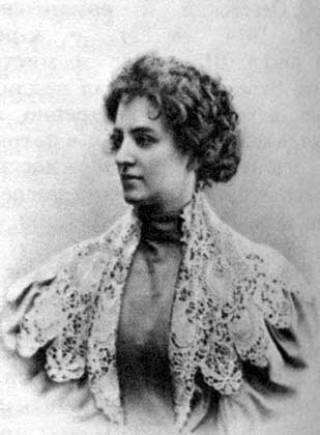 Этап урока, учебная ситуацияДеятельность учителяДеятельность ученикаФормируемые УУДОргмоментПодготовка к восприятию.-Слово ученика об авторе-Добрый день, класс. Проверим вашу формальную готовность. У всех ли на столах лежат дневники, учебники, тетради?-Давайте немного поразмышляем. Как вы считаете, что такое традиция?-Вы правы. Можно сказать, что традиция — это присутствие прошлого в настоящем. А как вы считаете, зачем нам вообще нужны традиции? Какова их роль?-Да. Таким образом у нас появляется возможность преобразовать имеющийся опыт, сделать его полезнее, не затрачивая времени и усилий на его усвоение. Но не будем забывать о нашем предмете. Теперь давайте подумаем, какое отношение может иметь традиция к литературе и какова её роль в ней?-Верно. А что именно может передаваться в литературе?-Хорошо! Теперь вспомните несколько традиционных образов или мотивов для русской литературы.-Молодцы! А теперь посмотрите на портрет на доске. О ком сегодня пойдет речь на нашем уроке?-Вспомните, пожалуйста, в каких классах и с какими произведения вы встречались.-Что вам известно о поэтессе и её творчестве?-А знаете ли вы, что З.Н. Гиппиус писала романы, рассказы, драмы и критические статьи? Сама поэтесса признавалась, что большую часть своих творческих сил она отдаёт прозе и даже относится к ней серьёзнее, чем к поэзии. Однако время рассудило иначе, и теперь З.Н. Гиппиус известна нам исключительно как поэт.-Как вы думаете, какова цель нашего урока?-Верно. А теперь, опираясь на темы ваших проектов и всё вышесказанное, сформулируйте тему урока.-Хорошие формулировки, однако я предлагаю вам объединить их в одну: Традиции русской классической литературы в малой прозе З.Н. Гиппиус и причины их преемственности. -Вспомните, что на уроках литературы мы по традиции делаем перед началом решения проблемы?-Ребята, предлагаю послушать ваш небольшую биографическую справку, которая подготовила для вас…Традиция — это то, что передаётся из поколения в поколения. Какое-то знание или обряд.С помощью традиций передаётся накопленный предками опыт.-Возможно, традиция для литературы — это передача опыта одних авторов другим с течением времени.Темы, мотивы, идеи, образы, изобразительно- выразительные средства.Например, образ маленького человека, образ лишнего человека, мотив духовного падения и воскрешения.О З.Н. Гиппиус.-В восьмом классе анализировали стихотворения «Знайте!» и «Так и есть». В этом году мы узнали, что З.Н. является одной из основоположниц русского символизма; как и К. Бальмонт, В. Брюсов является старшим символистом. Также мы рассматривали её поэзию в рамках темы «Россия и революция».З.Н. Гиппиус известна как поэтесса серебряного века, одна из основоположниц русского символизма.-Осветить неизученные нам прежде стороны творчества З.Н. Гиппиус. В частности, малую прозу, про которой мы делали проекты.Русская литературная традиция в творчестве З.Н. Гиппиус.Причины преемственности между малой прозой З.Н. Гиппиус и русской литературой 19 века.Говорим об авторе, вспоминаем известные нам произведения, слушаем биографию.Зинаида Гиппиус родилась 8 ноября 1869 года в семье юриста Николая Романовича Ее мать, Анастасия была дочерью полицмейстера. Семья часто переезжала из города в город — отец вынужден был менять места службы. После смерти отца многодетная семья часто была на грани нужды. Систематического образования в юности Зинаида Гиппиус не получила, обучение, в основном, было домашним. Но она приобрела свои разносторонние, почти энциклопедические знания самообразованием. Уже в юности она пыталась писать стихи, увлекалась музыкой, живописью, верховой ездой, вела дневники. Летом 1888 года она знакомиться с Д.С. Мережковским. 8 января 1889 года она выходит замуж. Этот брак оказался решающим событием в жизни каждого из них. Позже она скажет: «Мы прожили с Дмитрием Сергеевичем 52 года, не разлучаясь со дня нашей свадьбы ни разу, ни на один день».Зинаида Гиппиус, будучи личностью незаурядной, неординарной притягивала, изумляла, иногда шокировала окружающих, но всегда находилась в центре внимания. Какая она была? Вот что о ней говорили писатели современники:Бронислава Погорелова: «Соблазнительная, нарядная, особенная. Она казалась высокой из-за своей чрезмерной худобы. Пышные темно-золотистые волосы спускались на нежно-белый лоб и оттеняли глубину удлиненных глаз, в которых светился внимательный ум».Лев Гуревич: «Гиппиус... со светлыми прищуренными глазами, в которых было что-то зовущее и насмешливое, она не могла не обращать на себя всеобщего внимания, прельщая одних, и смущая и раздражая других».Надежда Теффи: «Когда-то ей было дано прозвище «Белая дьяволица», и оно ей очень нравилось. Ей непременно хотелось быть злой, поставить кого-нибудь в неловкое положение.
Спрашиваю:
- Зачем Вы это делаете?
- Так. Люблю посмотреть, что из этого получится».Георгий Адамович: «Она была необыкновенно умна. Но гораздо умнее в разговоре с глазу на глаз, когда она становилась такой, какая она есть на самом деле, без раз и навсегда принятой позы, без высокомерия и заносчивости...»Эмиграцию она воспринимала как посланничество, служения. В 1927 году она писала: «Многие из нас покинули Россию не для спасения своей жизни (уехать было опаснее), а как раз для того, чтобы свидетельствовать о правде, говорить, кричать о ней. Громадная работа лежит перед эмиграцией. И работа патриотическая. Мы никогда не увидим Россию? В чужую землю нас зароют? Пускай, но пока не зарыли, будем делать наше дело, то, которое нам предназначено, которое именно мы и только мы можем делать сейчас, ибо только у нас, лишенных земли — есть свобода. И не для себя будем стараться преумножить ценности родной земли, - а для нее». Долгие годы Мережковских обвиняли в том, что они ненавидят Россию, народ. Даже поддерживают фашизм, приводя фразу: «Хоть с чертом, но против большевиков...» Зинаида Гиппиус и в жизни, и в творчестве пыталась обрести эту свободу. Через испытания свободой она шла по жизни, вопреки всему. Она шла в неотвратимое одиночество. Последние дни она лежала молча, лицом к стене и никого не хотела видеть. Регулятивные УУД: прогнозирование (предвосхищение результата)Коммуникативные УУД: владение диалоговой формой речи.Презентация проектов ( регламент одного проекта- 10 минут)-Прежде, чем мы перейдем к презентации проектов, отмечу, каким образом пройдет наша дальнейшая работа.Каждая презентация строится по определенному плану:- один из учеников представляет тему проекта, ее актуальность, суть, цель, задачи проекта, указывает основные этапы в реализации проекта, указывает время, потраченное на разработку данного проекта, называет форму представления итогов  проведенной работы, а также то, каких результатов  данная группа студентов ждет от реализации  деятельности, определяет реалистичность проекта;- презентация итогов разработки проекта.Студенты других групп по итогам презентации оценивают деятельность всей группы в целом. Посмотрите внимательно на оценочные листы, которые лежат у каждого на партах. Ознакомьтесь с критериями оценивания. Максимум по каждому вы можете поставить 5 баллов. Общая оценка, которую вы узнаете на следующем уроке, будет формироваться из среднего арифметического всех оценок. Есть ли у кого-нибудь вопросы?(Критерии оценки проектных работсамостоятельность работы над проектом;актуальность и значимость темы;полнота раскрытия темы;оригинальность решения проблемы;презентация содержания проекта;использование средств наглядности, технических средств;ответы на вопросы.)-Тогда мы приступаем к презентации проектов.-Ребята, большое спасибо за проект! Часть параграфа теперь лежит перед нами, осталось дополнить её еще двумя. Но для начала оценим работу тех, кто выступил первыми. У вас есть пол минуты, чтобы закончить с оцениванием первого проекта.-Приступаем к следующему.-Спасибо большое за содержательный проект. Ребята, у вас есть пол минуты, чтобы закончить с оцениваем работы выступивших. -Хорошо, приступаем к рассмотрению последнего проекта.-Спасибо за проделанную работу, было очень интересно и информативно. У вас есть время, чтобы подумать над тем, как оценить выступивших.Проект № 1. «Тургеневская традиция в малой прозе З.Н. Гиппиус» (демонстрируется в виде презентации)Название (тема) проекта«Тургеневская традиция в малой прозе З.Н.Гиппиус»Актуальность проектаКак мы знаем, малая проза З.Н. Гиппиус не изучается в школе, однако для нас это является большим упущением. В контексте изучения традиций русской классической литературы рассказы писательницы могут послужить хорошей почвой для иллюстрации преемственности между поколениями писателей. Один из пластов русской литературной традиции- система тургеневских мотивов и образов, может быть рассмотрен в рамках изучения творчества З.Н. Гиппиус в качестве примера этой преемственности.Суть проекта.Доказать и обосновать преемственность между творчеством И.С. Тургенева и З.Н. Гиппиус. Оформить получившийся результат в качестве раздела параграфа учебника.Цель проекта.Восполнить пробел в знания одноклассников о творчестве З.Н. Гиппиус.Задачи проекта.Познакомиться с содержанием выбранных рассказов.Проанализировать образную систему выбранных рассказов, выделить основные темы, мотивы, особенности использования средств художественной выразительности.В виде сравнительной таблицы проиллюстрировать преемственность между творчеством И.С. Тургеневым и З.Н. Гиппиус.Установить причинно-следственную связь появления тургеневских мотивов и образов в малой прозе писательницы.Оформить получившийся материал в виде раздела параграфа учебника.Этапы реализации проектаЧтение выбранных рассказов.Работа с литературоведческим материалом.Составление предварительного конспекта, раскрывающего тему.Оформление сравнительного анализа рассказов двух авторов в виде таблицы.Оформление материала в виде раздела параграфа учебника.Демонстрация результатов.Время выполнения проектаДве недели.Презентация итогов разработки проекта.(Разработанный раздел параграфа в печатном виде раздаётся слушателям. Этот же материал представляется на слайдах в сжатом виде и комментируется участниками проекта)Примерно содержание проекта: Анализ образ «тургеневской» девушки в малой прозе З.Н. Гиппиус.Анализ образа демонической женщиныАнализ образа роковой женщиныВыход на соловьёвскую «вечную женственность» как часть философский воззрений поэтессы.Ожидаемые результаты от реализации проекта.Обратная связь от одноклассников: корректные интересные вопросы, замечания, дополнения.Проект № 2. Чеховская традиция в малой прозе З.Н. Гиппиус (на основе рассказов «Яблони цветут», «Мисс Май»)(демонстрируется в виде презентации)Название (тема) проекта«Чеховская традиция в малой прозе З.Н.Гиппиус»Актуальность проектаЧеховская традиция – одна из граней массива того культурного наследия, которого подарила миру русская литература. Один из знаменитых её мотивов – мотив тоски по былому, утраты дворянского «рая», продолжили своё развитие в творчестве многих русских писателей. Мы рассмотрим этот процесс на примере рассказов З.Н. Гиппиус «Яблони цветут» и «Мисс Май».Суть проекта.Доказать и обосновать преемственность между творчеством А.П. Чехова и З.Н. Гиппиус. Оформить получившийся результат в качестве раздела параграфа учебника.Цель проекта.Восполнить пробел в знания одноклассников о творчестве З.Н. Гиппиус.Задачи проекта.Познакомиться с содержанием выбранных рассказов.Проанализировать образную систему выбранных рассказов, выделить основные темы, мотивы, особенности использования средств художественной выразительности.В виде сравнительной таблицы проиллюстрировать преемственность между творчеством А.П. Чехова и З.Н. Гиппиус.Установить причинно-следственную связь появления чеховских мотивов и образов в малой прозе писательницы.Оформить получившийся материал в виде раздела параграфа учебника.Этапы реализации проектаЧтение выбранных рассказов.Работа с литературоведческим материалом.Составление предварительного конспекта, раскрывающего тему.Оформление сравнительного анализа рассказов двух авторов в виде таблицы.Оформление материала в виде раздела параграфа учебника.Демонстрация результатов.Время выполнения проектаДве недели.Презентация итогов разработки проекта.(Разработанный раздел параграфа в печатном виде раздаётся слушателям. Этот же материал представляется на слайдах в сжатом виде и комментируется участниками проекта)Примерно содержание проекта: Анализ образа сада как символа идеальной, но быстро проходящей красоты в творчестве обоих авторов (параллели между рассказами Гиппиус и «Вишнёвым садом» Чехова)Сад как способ передачи психологизма героев (параллель рассказа «Яблони цветут» Гиппиус с рассказом А.П. Чехова «Черный монах»)Выход на консервативность поэтессы, её непринятие новой реальности, тоску по «дворянскому» прошлому.Ожидаемые результаты от реализации проекта.Обратная связь от одноклассников: корректные интересные вопросы, замечания, дополнения.Проект № 3. Преемственность между творчеством Ф.М. Достоевского и малой прозой З.Н. Гиппиус (на основе рассказов «Святая плоть», «Тварь»)(демонстрируется в виде презентации)Название (тема) проекта«Преемственность между творчеством Ф.М. Достоевского и малой прозой З.Н. Гиппиус»Актуальность проектаВсе мы знаем о христианских, евангельских мотивах в романах Ф.М. Достоевского, которые и сейчас для нас в рамках изучения творчества писателей 20 века остаются актуальными. Мы предлагаем рассмотреть, как осуществляется преемственность этих мотивов между творчеством Ф.М. Достоевского и малой прозой З.Н. Гиппиус.Суть проекта.Доказать и обосновать преемственность между творчеством Ф.М. Достоевского и З.Н. Гиппиус. Оформить получившийся результат в качестве раздела параграфа учебника.Цель проекта.Восполнить пробел в знания одноклассников о творчестве З.Н. Гиппиус.Задачи проекта.Познакомиться с содержанием выбранных рассказов.Проанализировать образную систему выбранных рассказов, выделить основные темы, мотивы, особенности использования средств художественной выразительности.В виде сравнительной таблицы проиллюстрировать преемственность между творчеством Ф.М. Достоевского и З.Н. Гиппиус.Установить причинно-следственную связь появления евангельских мотивов и образов в малой прозе писательницы.Оформить получившийся материал в виде раздела параграфа учебника.Этапы реализации проектаЧтение выбранных рассказов.Работа с литературоведческим материалом.Составление предварительного конспекта, раскрывающего тему.Оформление сравнительного анализа рассказов двух авторов в виде таблицы.Оформление материала в виде раздела параграфа учебника.Демонстрация результатов.Время выполнения проектаДве недели.Презентация итогов разработки проекта.(Разработанный раздел параграфа в печатном виде раздаётся слушателям. Этот же материал представляется на слайдах в сжатом виде и комментируется участниками проекта)Примерно содержание проекта: Раскрытие мотива духовного падения и воскрешения в обозначенных рассказах.Анализ образа падшей женщины.Анализ образа юродивого.Выход на особое религиозное сознание З.Н. Гиппиус, его особенности (вечный конфликт поэтессы между её рациональностью и «желанием верить»).Ожидаемые результаты от реализации проекта.Обратная связь от одноклассников: корректные интересные вопросы, замечания, дополнения.Познавательные УУД: извлечение необходимой информации из прослушанного текста.Коммуникативные УУД: умение слушать.4.Синтез: подведение итогов- Ребята, теперь перед вами общий результат вашей двухнедельной работы. Давайте вернёмся к теме, затронутой нами в начале урока. Мы рассмотрели три литературные традиции, отразившиеся в творчестве З.Н. Гиппиус. Изменилось ли ваше понимание роли литературной традиции в творчестве автора? Как бы вы ответили на вопрос, прозвучавший в начале урока, сейчас.-Как вы думаете, какую ценность может представлять для школьников получившийся «параграф из несуществующего учебника»?Литературная традиция- это обязательная составляющая творческого процесса. Однако она не статична- в творчестве отдельных авторов традиция приобретает свою трактовку. Таким образом мы можем проследить, как развивается та или иная мысль, образ, мотив с течением времени; понять, почему традиция приняла ту или иную форму (под воздействием жизненного опыта, философских воззрений автора, исторических событий).-Я думаю, что ценность нашей работы заключается в том, что мы изучили и структурировали материал, который не отображен в учебнике, однако, несомненно, является полезным и необходимым для получения цельной картины личности и творчества автора. Получившийся параграф мог бы пригодиться для всех тех учеников, которые заинтересуются творчеством поэтессы и захотят изучить его подробнее.Коммуникативные УУД: умение слушать.Личностные УУД: действие смыслообразования (установление связи между результатом учения и тем, ради чего она осуществляется).Домашнее задание-Домашним заданием будет прочитать один из рассказов З.Н. Гиппиус, не рассмотренный на уроке, и написать по нему отзыв.